МИНОБРНАУКИ РОССИЙСКОЙ ФЕДЕРАЦИИБузулукский гуманитарно-технологический институт (филиал) федерального государственного бюджетного образовательного учреждения высшего образования  «Оренбургский государственный университет»Кафедра педагогического образованияФонд оценочных средств по дисциплине «Инклюзивная педагогика»Уровень высшего образованияБАКАЛАВРИАТНаправление подготовки40.03.01 Педагогическое образование(код и наименование направления подготовки)Менеджмент в образовании (наименование направленности (профиля) образовательной программы)Тип образовательной программыПрограмма академического бакалавриатаКвалификацияБакалаврФорма обученияЗаочнаяБузулук2023Фонд оценочных средств предназначен для контроля знаний обучающихся по направлению подготовки 44.03.01 Педагогическое образование  по дисциплине «Инклюзивная педагогика»Фонд оценочных средств рассмотрен и утвержден на заседании кафедры педагогического образования. протокол № 6 от "27" 01. 2023 г.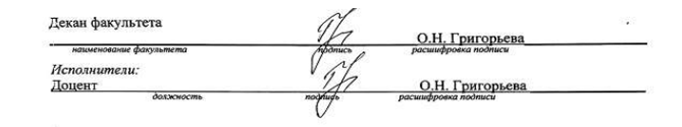 Раздел 1. Перечень компетенций, с указанием этапов их формирования в процессе освоения дисциплиныРаздел 2. Типовые контрольные задания и иные материалы, необходимые для оценки планируемых результатов обучения по дисциплине (оценочные средства). Описание показателей и критериев оценивания компетенций, описание шкал оцениванияБлок АА.0 Фонд тестовых заданий по дисциплине, разработанный и утвержденный в соответствии с Положением.Раздел 1 Теоретико-методологические основы инклюзивной педагогикиВ 70-е годы ____________ была разработана психолого-педагогическая классификация речевых нарушений.Р. Е. ЛевинойГ. В. ЧиркинойТ. Б. ФиличевойО. В. Правдиной1.2 В группе методов обучения наглядные и практические, индуктивные и дедуктивные, проблемно–поисковые и исследовательские относятся к методам …организации и осуществления учебно-познавательной деятельностистимуляции и мотивации учебно-познавательной деятельностиконтроля и самоконтролястимуляции и осуществления перцептивной деятельности1.3В детском возрасте при аномалиях развития могут наблюдаться нарушения двигательной сферы в виде ____________, которая (-ые) относится (-ятся) к явлениям недоразвитиясинкинезийатаксийатетозовхореи1.4 В классификации _____________ выделяются два варианта задержки психического развития: дизонтогенетический и энцефалопатическийВ. В. КовалеваК. С. ЛебединскойГ. Е. СухаревойМ. С. Певзнер1.5 В настоящее время в специальной психологии как синонимы используются термины «дети с недостатками в развитии», «дети с нарушениями в развитии», «дети с отклонениями в развитии», «аномальные дети», «____________».дети с ограниченными возможностями здоровьядети-инвалидыдети-индигодети с трудностями обучения1.6 В отличие от европейских стран в США понятие «специальная педагогика» охватывает проблемы образования всех детей, отличающихся от общепринятой нормы, в том числе и …одаренныхиз неблагополучных семейиз малообеспеченных семейиз семей беженцев1.7 Большое значение в восприятии и познании окружающей действительности у слепых и слабовидящих имеет(-ют) …тактильные ощущениякоммуникация и социальное взаимодействиесохраненные в памяти зрительные образыориентировка в пространстве1.8 Большое значение для возникновения вторичных нарушений развития при сенсорных нарушениях имеет ______________ дефекта.степень выраженностилокализациявремя возникновенияхарактер1.9 В подгруппе _____________ методов на начальных этапах обучения детей с отклонениями в развитии приоритетное положение получают практические и наглядные методы, формирующие сенсомоторную основу представлений и понятий о познаваемой действительности.перцептивныхлогическихгностическихрепродуктивных1.10 В психолого-педагогическую классификацию речевых нарушений, разработанную Р. Е. Левиной, в числе других нарушений входят …ОНР и ФФНРалалия и афазиядисграфия и дислексиябрадилалия и тахилалия1.11В специальной педагогике и психологии используются как синонимы понятия « _____________ нарушения» и « ____________ нарушения».сложные и комплексныесложные и осложненныекомбинированные и осложненныеосложненные и множественные1.12 В соответствии с этиопатогенетической классификацией К. С. Лебединской известны __________ варианта(-ов) задержки психического развития.43561.13 Важнейший процесс усвоения и активного воспроизводства человеком многогранного социального опыта жизни в обществе и во все усложняющихся социальных отношениях носит название …социализацииадаптациикомпенсацииреабилитации1.14 Вид психического дизонтогенеза по классификации В. В. Лебединского, проявляющийся в распаде личности и отдельных психических функций, дезорганизации деятельности, называется …повреждениемнедоразвитиемзадержанным развитиемасинхронией развития1.15 Включение ребенка в контекст осмысленной и целенаправленной деятельности с привлечением его собственного опыта (например, на уроках предметно-практического обучения), когда становится возможным осознание отдельных элементов системы, относится к принципу …целостности обученияинтерактивностидеятельностного подходанаглядности1.16 Возмещение недоразвитых или нарушенных психических функций за счет привлечения сохранных нервных элементов пострадавших структур называется …внутрисистемной компенсациеймежсистемной компенсациейпсевдокомпенсациейгиперкомпенсацией1.17 Возрастные периоды повышенной чувствительности к влияниям окружающей действительности называются …сензитивнымистабильнымиоптимальнымикризисными1.18 Временной фактор, оказывающий влияние на тип возникшего у ребенка дизонтогенеза, помимо момента воздействия, включает и параметр _________________ воздействия патогенных факторов.длительностиинтенсивностираспространенностисилы1.19 Врожденные и приобретенные нарушения зрения (заболевания прозрачных и преломляющих сред, сетчатки, зрительного нерва, поражения зрительных зон мозга и т.д.) относятся к _____________ соматическим дефектам.первичнымвторичнымфизиологическиманатомическим1.20 Вторично недоразвиваются те психические функции, которые в момент воздействия вредности находятся в _______________ развития.сензитивномпериодекритическом периодезоне актуальногозоне ближайшего1.21 Выготский Л. С. как главную особенность аномальной психики выделял расхождение ____________ развития.биологического и культурного процессовмежду наследственным и социальным путямифизического и социального процессовмежду соматическим и социальным путями1.22 Л. С. Выготский определяет возрастные ___________ как самое сущностное образование возраста, концентрированно выражающее его особенности.психологические новообразованиякризисыстадии развитияхарактеристики психического развития1.23 Л. С. Выготский высказывал следующую мысль – «___________ выступает в отношении развития высших специфических для человека свойств и форм деятельности в качестве источника развития».средасемьянаследственностьличная мотивация1.24 Л. С. Выготский в рамках своей культурно-исторической психологии ввел понятие «____________», которое объясняет возможности человеческого обучения за счет подтягивания психического развития за обучением.зона ближайшего развитиязона актуального развитиясензитивный период развитиялитический период развития1.25 Л. С. Выготский считал, что структура дефекта не сводится к симптомам повреждения биологических систем, представляющих собой _______________ нарушения.первичные симптомывторичные симптомыгенетическиехромосомные1.26 Л. С. Выготскому принадлежит …теория сложной структуры дефектаидея о системном строении функциитеория поэтапного формирования умственных действийуровневая теория движений1.27 Л. С. Выготский указывал, что слепые владеют особым качеством – _____________, позволяющим им на расстоянии «замечать» предметы.тепловым чувствомтонким обоняниемособой акустической способностьювибрационным чувством1.28 Автор, который ввел в теорию и политику современного образования понятие инклюзии:Д. Мерсер;М. Уилл;И. Дено;У. Бронфенбреннер.1.29  Понятия инвалидности и нетрудоспособности были впервые включены международный документ:"Конвенция ООН о правах ребенка";"Конвенция ООН о защите прав инвалидов";"Стандартные правила ООН об обеспечении равных возможностей для инвалидов";"Саламанкская декларация о принципах, политике и практической деятельности в сфере образования лиц с особыми потребностями".1.30 Модель обучения детей, которой соответствует данное положение: ребенок с особенностями развития - человек развивающийся, способный осваивать различные виды деятельности:модель нормализации;модель включения;медицинская модель.1.31 Согласно Российскому законодательству Инклюзивное образование это:обеспечение равного доступа к образованию для всех обучающихся с учетом разнообразия особых образовательных потребностей и индивидуальных возможностей;предоставление ребенку с ОВЗ прав и реальных возможностей участвовать во всех видах и формах социальной жизни, в том числе образовании, наравне и вместе с остальными членами общества в условиях, компенсирующих ему отклонения в развитии;специальные образовательные программы и методы обучения, учебники, учебные пособия, дидактические и наглядные материалы, технические средства обучения коллективного и индивидуального пользования (включая специальные), средства коммуникации.1.32 Как называются дети, для обучения которых необходимо создавать особые условия, в Российском законодательстве?дети с ограниченными возможностями здоровья;дети с отклонениями в развитии;дети с особыми образовательными потребностями;1.33 Образовательная интеграция для учащихся с нормативным развитием предусматривает:расположение в классе за одной партой с ребенком с ОВЗ;свободу выбора обучения в обычном или инклюзивном классе;обязанность помогать в обучении детям с ограниченными возможностями.1.34 В какой период были определены общие подходы к основным понятиям "инвалид", "интеграция":40-50-хх годах;60-70-хх годах;70-80-хх годах.1.35 Основной установкой учителя, реализующего инклюзивную практику, является:каждый ребенок способен учиться при создании тех или иных специальных условий;некоторые дети не способны к обучению;дети с ОВЗ должны учиться в специализированных школах.Раздел 2 Педагогическое сопровождение детей с врожденными и приобретенными дефектами в развитии2.1 В период адаптации в условиях интегрированной группы для аутичного ребенка наименее значимым является …установление контакта с детьми группыдозированное посещение группы на начальном этапедополнительное внимание воспитателейспециальная организация условий пребывания в группе2.2 В рамках решения задачи поиска и разработки вариантов форм организации специального образования родители вправе выбирать …интегрированное или дифференцированное обучениевид специального учреждения с I по VIIIдошкольное или школьное учреждениеметоды обучения и воспитания2.3 В российской системе обозначения степени нарушения интеллекта понятие «дебильность» соответствует понятию _____________ умственная отсталость.незначительнаяумереннаятяжелаяглубокая2.4 В российской системе обозначений степени нарушения интеллекта понятие «имбецильность» соответствует понятию _____________ умственная отсталость.умереннаянезначительнаятяжелаяглубокая2.5 В специальном педагогическом процессе должна обеспечиваться ____________ основа обучения слабослышащих детей, включающая развитие навыков чтения с губ, формирование устной речи в единстве кинестезий и оптико-акустических представлений, работу по формированию остаточного слуха и т.д.полисенсорнаязрительнаякинестетическаятехническая2.6 В соответствии с клинической классификацией выделяют ____________ формы умственной отсталости.прогредиентную и непрогредиентнуюретроградную и антерограднуюспецифическую и неспецифическуюэндогенную и экзогенную2.7 В специальное (коррекционное) учреждение VII вида зачисляются дети с …задержкой психического развития умственной отсталостью нарушением опорно-двигательного аппаратанарушением слуха2.8 В специальное (коррекционное) образовательное учреждение V вида (II отделение) зачисляются дети сзаиканиемалалиейзадержкой психического развитиянарушением эмоционально-волевой сферы2.9 Вынужденное объединение и обучение детей с отклонениями в развитии в общеобразовательных учреждениях является по своей сути …псевдоинтеграциейчастичной интеграциейвременной интеграциейкомбинированной интеграции2.10 Дети, нуждающиеся в специальной коррекционной поддержке и специфических методах образования, определены как дети с …особыми образовательными потребностяминарушениями в развитииотклонениями в психофизическом развитииограниченными возможностями здоровья2.11 Дети, не имеющие отклонений в развитии, но испытывающие трудности в обучении и в освоении социальной роли ученика, относятся к детям …группы педагогического рискас задержкой речевого развитияс задержкой психического развитияс физической и эмоциональной ослабленностью2.12 Дети с ____________ зачисляются в специальное (коррекционное) образовательное учреждение V вида (I отделение).алалиейдисфониейдизартрией при ДЦПзаиканием2.13 Детский аутизм имеет начало в период ______________ жизни ребенка.от рождения до 36 месяцевот рождения до 12 месяцевот 12 до 36 месяцевпосле 36 месяцев2.14 Дидактический материал, включающий раздаточные карточки с заданиями, упражнениями, примерами, задачами и поручениями, применяемый в целях развития самостоятельности, речи, рациональной организации индивидуальной работы учащихся, называется …словеснымпредметнымизобразительнымвизуальным2.15 Дидактический материал в виде рисунков, серий картинок, схем, чертежей, предметных карт, способствующий развитию наблюдательности и внимания, называется …изобразительнымсхематическимсенсорнымвизуальным2.16 Дифференцированное специальное образование детей с ____________ строится не только на основе разной степени нарушения анализатора, но и с учетом речевого развития и сформированности навыков восприятия устной речи.нарушением слуханарушением зренияумственной отсталостьюнарушением речи2.17Для аффективных проявлений детей с ___________ характерны бедность, однообразность эмоций, эмоциональная холодность и безразличие к близким.аутизмомсиндромом Даунаалалиейсиндромом Ретта2.18 Для дифференциальной психодиагностики аутизма имеет значение так называемая «триада» нарушений, составной частью которой являются …нарушения в социальном взаимодействиинарушения темпа и ритма речинеобучаемостьгиперактивность2.19 Для задержки психического развития церебрально-органического происхождения характерны …нарушения в эмоционально-волевой сфере и познавательной деятельностихроническая физическая и психическая астенияцеребрастенические расстройствапатологические отклонения в развитии личности2.20Для задержки психического развития соматогенного происхождения характерны …хроническая физическая и психическая астенияэмоциональная незрелость и инфантильный тип телосложениянарушениякогнитивныхфункцийпатологические отклонения в развитии личности2.21 Для задержки психического развития конституционального происхождения характерны …эмоциональная незрелость и инфантильный тип телосложенияпсихическая и двигательная заторможенностьхроническая физическая и психическая астениянарушения когнитивных функций2.22 Для понимания специфики развития __________ детей можно выделить ряд критериев: степень сохранности остаточного слуха и зрения; время наступления нарушения; состояние интеллектуальных возможностей, опорно-двигательной системы детей; уровень развития речи; причины сложных нарушений.слепоглухихглухих умственно отсталыхтяжелых речевых расстройствслабовидящих умственно отсталых2.23 Для преодоления последствий первичных нарушений развития в содержание специального образования включены ________________, которых нет в содержании обычного школьного образованияспецифические учебные предметыэкскурсиидополнительные занятияуроки развития речи2.24 Для психопатии _____________ типа характерно избегание трудностей в сочетании с «сенсорной жаждой», что является частой причиной побегов из дома, школы, стремления к бродяжничеству.неустойчивогошизоидногоистерическогоэпилептоидного2.25 Для слепорожденных детей характерно …преобладание развития абстрактного мышленияпостепенное стирание зрительных образовсохранность зрительных образов в памятиумение определять предметные и пространственные свойства окружающей среды2.26 Для эпилептоидной психопатии характерны стойкие характерологические особенности в виде …эмоциональной вязкостиповышенной ранимости в отношении собственных переживанийпатологической нерешительностивысокой возбудимости, не соответствующей силе средовых воздействий2.27 Дошкольные образовательные учреждения ___________ вида предназначены для обучения детей с определенным отклонением в развитии.компенсирующегокомбинированногоинтегрированногообщеразвивающего2.28 Дошкольные образовательные учреждения ____________ вида имеют как группы для нормально развивающихся детей, так и группы для детей с отклонениями.комбинированногообщеразвивающегоинтегрированногокомпенсирующего2.29 Если перед специальными дошкольными учреждениями стоит задача _____________ , то перед общеразвивающими ДОУ, в которые интегрированы отдельные дети с отклонениями в развитии, решаются принципиально иные задачи.коррекционного обучения и воспитанияпедагогического наблюдения и скрининг-диагностикиработы с родителямиобеспечения контактов интегрированного ребенка с дефектологами и психологами2.30 Задачей специального воспитания ребенка ____________ является психолого-педагогическая поддержка семьи ребенка и выстраивание плана индивидуальных занятий с ребенком для родителей и педагогов.со сложными нарушениямис умственной отсталостьюс глухотойсо слепотой2.31 Задержка психического развития ___________ генеза представлена гармоническим или дисгармоническим инфантилизмом.конституциональногосоматогенногопсихогенногоцеребрально-органического2.32 Задержка психического развития соматогенного происхождения обусловлена …хроническими заболеваниямигармоническим инфантилизмомнеправильными условиями воспитаниянарушениями когнитивных функций2.33 Значимый для специальной педагогики __________ подход предполагает исследование социальной ситуации конкретного человека и ее влияния на накопление и развитие вторичных нарушений и отклонений, а также исследование индивидуального опыта взаимодействия ребенка с окружающей средой.интерактивныйэкологическийдиалогическийфеноменологический2.34 Значимый для специальной педагогики __________ подход предполагает исследование социальной ситуации конкретного человека и ее влияния на накопление и развитие вторичных нарушений и отклонений, а также исследование индивидуального опыта взаимодействия ребенка с окружающей средой.интерактивныйэкологическийдиалогическийфеноменологический2.35 Изменения основных психических проявлений в связи с неблагоприятными условиями жизни или вследствие других причин, ведущие к появлению новой симптоматики, называются …декомпенсациейпсевдокомпенсациейсверхкомпенсациейгиперкомпенсацией2.36 Изучение особенностей формирования речи и речевых нарушений у детей с различными отклонениями в развитии (при нарушении интеллекта, слуха, зрения, опорно-двигательного аппарата) является одной из задач …логопедиитифлопедагогикиолигофренопедагогикисурдопедагогики2.37 Использование средств, облегчающих самообслуживание детей с нарушением функций верхних конечностей, относится к разделу …социально-бытовой реабилитациикоррекционно-педагогической работылечебно-оздоровительного воздействияформирования предметной деятельности2.38 Изучение развития психики ребенка с целью выявления отдельных нарушений и установления взаимосвязей между ними, установления иерархии выявленных нарушений составляет суть принципа психолого-педагогической диагностики, который называется _____________ подходом к диагностике психического развития.системнымкомплекснымкачественнымструктурным2.39 К группе детей с высоким риском развития __________ нарушений относятся глубоко недоношенные дети; дети, матери которых перенесли во время беременности инфекционные заболевания (краснуха, цитомегаловирусная инфекция, токсоплазмоз, грипп и др.); дети, рожденные матерями, имеющими хронические заболевания (диабет, заболевания почек, рассеянный склероз, гепатит и др.).сложныхразныхтяжелыхнаследственных2.40 К критериям, определяющим _____________, относятся тотальность патологических черт личности, их малая обратимость.психопатииакцентуациипсихопатоподобные состоянияшизофрении2.41 В учреждениях при включении в образовательный процесс детей с нарушениями зрения необходимо приобрести следующее оборудование:FM-системы для индивидуальной и групповой работы;лупы,кресло-коляска, трость, опоры, подъемники, , специальная парта (стол) с выемкой и регулируемой высотой, специальный стул на колесах и высокой спинкой;выделенные столы в помещениях общего пользования, к которым можно свободно подъехать на коляске.2.42 На ПМПК, после проведения комплексной диагностики и выявления необходимости в создании для ребенка с ОВЗ специальных образовательных условий, прописываются:рекомендации по специальным условиям образования;направление в образовательное учреждение;образовательный маршрут.2.43 Что является основным критерием эффективного психолого-педагогического сопровождения ребенка с ОВЗ:полноценное освоение образовательной программы в соответствии с требованиями государственного стандарта;освоение адаптированной основной образовательной программы и социально- психологическая адаптация ребенка;полное удовлетворение запросов родителей.2.44 Одним из основных условий эффективной деятельности ПМПк по психолого- педагогическому сопровождению ребенка с ОВЗ является:реализация междисциплинарного подхода к совместной деятельности команды специалистов образовательной организации;большой практический опыт каждого из специалистов команды сопровождения;умение быстро квалифицировать состояние ребенка каждым из специалистов.2.45 К средовым условиям обеспечения психолого-педагогического сопровождения относятся:образовательная программа, по которой обучается ребенок с ОВЗ;программы коррекционной работы специалистов сопровождения;дополнительное оборудование в классе (группе), помогающее осваивать образовательную программу.2.46 Решение консилиума о характере и особенностях реализации адаптированной основной образовательной программы, специальных образовательных условий ее реализации для семьи ребенка с ОВЗ является:рекомендательным;полностью обязательным к исполнению;частично обязательным.2.47 Согласно позиции А.Ю. Шеманова, сколько выделяются основных моделей включения детей с ОВЗ в образовательный процесс?5;3;4;2.2.48 Слабовидящим характерны затруднения в:формировании представлений о форме, величине, пространственном местоположении предметов;овладении пространственными представлениями, в процессе микро- и макроориентировки, в словесном обозначении пространственных отношений;темпе зрительного анализа;возможности дистантного восприятия и развития обзорных возможностей.2.49 Совместное обучение и воспитание детей, имеющих ОВЗ, с их нормально развивающимися сверстниками подразумевает:инклюзия;интеракция;индивидуализация.2.50 Впервые теоретическое обоснование интегрированного обучения было в трудах отечественного учёного:А.Н. Леонтьева;С.Л. Рубинштейна,Л.С. Выготского.Раздел 3 Организационно-педагогические условия реализации адаптированной программы обучающихся с ОВЗ в образовательной организации 3.1 Использование сенсорной комнаты, песочной терапии, иппотерапии и дельфинотерапии можно отнести к числу …А) коррекционно-развивающих технологийБ) коррекционно-образовательных технологийВ) комбинированных специальных образовательных технологийГ) технологий уроков предметно-практической деятельности3.2 Использование в коррекционных целях технических средств (очки, слуховые аппараты) с целью уменьшения проявлений основного нарушения относится к компенсации …А) первичнойБ) вторичнойВ) техническойГ) аппаратной3.3 К актуальным задачам специальной психологии относится разработка психологических методов _____________ интеллектуальных нарушений.А) дифференциальной диагностикиБ) определения уровняВ) измерения количественных показателейГ) коррекции3.4 К дидактическим принципам специального обучения относится принцип ______________, который предполагает облегчение трудностей и поддержку ребенка педагогом на начальном этапе обучения и постепенное и своевременное уменьшение такой помощи по мере освоения ребенком навыков.А) фасилитацииБ) адаптивности обученияВ) деятельностного подхода в обучении и воспитанииГ) педагогического оптимизма3.5 К специфическим целям относят ________________, что предполагает воспитание чувства собственного достоинства ребенка с нарушением в развитии, формирование адекватных форм социального поведения и т.д.А) компоненты личностной реабилитацииБ) выбор сочетания методовВ) компоненты учебной деятельностиГ) семейные установки3.6 Специальные дошкольные образовательные учреждения комплектуются по…А) полуБ) возрастуВ) ведущему нарушениютипу высшей нервной деятельностиУтверждение о том, что необучаемых детей нет, соответствует принципу…А) педагогического оптимизмаБ) дифференцированного подходаВ) ранней педагогической помощиГ) индивидуального подходаК основным формам организации учебного процесса в специальных школах относятся…А) экскурсииБ) урокиВ) кружки3.9 Первая в России специальная школа была создана благодаря участию:А) Императора Александра IБ) К.Д.УшинскогоВ) Императрицы Марии ФедоровныГ) Московской Городской Думы3.10 Принцип, основывающийся на гуманистическом мировоззрении, вере в достижении успеха, утверждает, что необучаемых детей нет, детей с нарушениями в развитии можно успешно развивать и социально адаптироватьА) принцип ранней педагогической помощиБ) педагогического оптимизмаВ) социально-адаптирующей направленности3.11 К основным задачам психолого-медико-педагогической комиссии (ПМПК) относятА) лечение заболеваний ребенкаБ) диагностико-консультативную деятельностьВ) реабилитацию детей с отклонениями в развитии3.12 В специальное (коррекционное) образовательное учреждение дети принимаютсяА) по желанию родителейБ) по направлению врачаВ) по направлению педагогаГ) по заключению ПМПК3.13 Наличие современных специально-образовательных программ (общеобразовательных и коррекционно-развивающих)А) содержание специального образованияБ) условие специального образованияВ) задача специального образования3.14 «Ознакомление с окружающим миром и развитие речи», «ритмика», «трудовое обучение» являются предметами коррекционного блока в процессе обучения:А) детей с ЗПРБ) детей с нарушениями зренияВ) детей с нарушениями речиГ) детей с нарушениями интеллекта3.15 Главными особенностями процесса развития и обучения детей, имеющих сложные нарушения развития являются:А) обеспечение «ситуации успеха»Б) опора на жизненный опыт ребенкаВ) практическая направленностьГ) психолого-педагогическая помощь семье3.16 Система специальных и общепедагогических мер, направленных на ослабление или преодоление недостатков психофизического развития и отклонений в поведении у детей и подростков – это:А) компенсацияБ) адаптация школьнаяВ) коррекцияГ) реабилитация социальная3.17 Сложный, многоаспектный процесс перестройки или замещения нарушенных или недоразвитых психофизиологических функций организма – это:А) коррекцияБ) компенсацияВ) адаптация школьнаяГ) реабилитация социальная3.18 Процесс приспособления ребенка к условиям школьной жизни, к ее нормам и требованиям, к активной познавательной деятельности, усвоению необходимых учебных знаний и навыков, полноценному освоению картины мира – это:А) коррекцияБ) компенсацияВ) адаптация школьнаяГ) реабилитация социальная3.19 Процесс включения ребенка с отклонениями в развитии и поведении в социальную среду, в нормальную общественно полезную деятельность и адекватные взаимоотношения со сверстниками – это:А) реабилитация социальнаяБ) коррекцияВ) компенсацияГ) адаптация школьная3.20 Понятие «…» в переводе с греческого означает отклонение от нормы, от общей закономерности, неправильность в развитии:А) дезадаптацияБ) девиацияВ) болезньГ) аномалия3.21 Обучение и воспитание в специальном образовательном процессе включают в себяА) наличие современных специальных образовательных программБ) адекватную среду жизнедеятельностиВ) техническое обучениеГ) физическую и социальную мобильность.3.22Приоритетное направление системы специального образования на современном этапеА) свобода выбора форм организации образованияБ) подготовка специалистов специального образованияВ) создание новых образовательных учрежденийГ) создание системы ранней помощи в развитии3.23 Специфические учебные предметы включены в содержание специального образования дляА) повышения сложности образовательной программыБ) преодоления первичных нарушений в развитии В) медицинской реабилитации Г) формирования навыков самостоятельной работыА.1 Вопросы для практических (семинарских) занятийРаздел 1. Теоретико-методологические основы инклюзивной педагогики.1. История развития и становления инклюзивной  педагогики: педагогический опыт Марии Монтессори, Рудольфа Штайнера, Кэмпхиллское движение, исследования отечественного ученого педагога и общественного деятеля В.П. Кащенко. 2. Основные понятия и категории инклюзивной педагогики. 3. Предмет и задачи  инклюзивной педагогики. 4. Методология и методы инклюзивной педагогики. 5. Основные отрасли инклюзивной педагогики. 6. Связь инклюзивной педагогики с другими науками.Раздел  2  Специфические закономерности процесса аномального развития.Понятие «норма» и «аномалии» в психическом и личностном развитии ребенка. Закономерности психического развития и особенности детей с психическими и физическими недостатками. Первичный дефект и вторичные нарушения. Структура дефекта.Закономерности, специфичные для отдельных категорий нарушенного развития. Проблемы эмоционального развития в детском возрасте. Характерологические  и поведенческие отклонения в развитии детей и подростков. Детская агрессивность.Причины и условия деформации личностного развития ребенка.Раздел 3 Организационно-педагогические условия реализации адаптированной программы обучающихся с ОВЗ в образовательной организации 1. Учитель как субъект коррекционно-педагогической деятельности.2. Нормативно-правовая база коррекционно-педагогического процесса в общеобразовательной школе.3. Психолого-медико-педагогическая консультация и ее роль в предупреждении и коррекции отклонений  в развитии и поведении ребенка.4. Государственная система специальной поддержки и социальной защиты детей и подростков.Блок ББ.1 Письменные практические заданияРаздел 1 Теоретико-методологические основы инклюзивной педагогики1. Проанализируйте цели инклюзивного образования; выделите критерии и параметры оценки результатов инклюзивной практики; определите способы диагностики личности (познавательной сферы и социальных умений детей дошкольного и младшего школьного возраста; диагностика инклюзивной образовательной среды (согласно ее параметрам); изучения внутригрупповых отношений; диагностики профессионализма педагога; диагностика родительской компетентности (разработать таблицу с опорой на элементы, представленные в задании).	2. Проанализируйте «обновленное» законодательство РФ в области образования обучающихся с ОВЗ, представьте аналитическую записку об «обновленных требованиях»: к содержанию и условиям образования обучающихся с ОВЗ в ОО. 3. Ниже представлен список используемых в теории и практике инклюзивного образования обучающихся с ОВЗ понятий. Дайте им определение: инклюзия, инклюзивное образование, обучающийся с ОВЗ, специальные условия, адаптированная образовательная программа, специальная индивидуальная программа развития, норма, отклонение, патология, отклоняющееся поведение, коррекция поведения, суицидальное поведение, девиантное поведение, ограниченные возможности здоровья, особые образовательные потребности, инвалидность, доступность образовательных услуг, коррекция, профилактика, индивидуальный маршрут, адаптация образовательной программы. 4. Закончите фразу: Адаптированная образовательная программа для подростков с ОВЗ, как система документов, самостоятельно разрабатываемая и утверждаемая учебным заведением, регламентирующая цели, ожидаемые результаты, содержание, условия и технологии реализации образовательного процесса, а также оценку качества подготовки обучающихся и выпускников, должна состоять из следующих элементов …5. Осуществить анализ АООП. Результаты оформить в  сравнительной таблице,  раскрыв основные характеристики разных нозологий и выделив под каждую группу специальные условия для включения детей с ОВЗ в образовательный процесс (сайт  Учебно-методического центра «Центр внедрения ФГОС ОВЗ». – Режим доступа: fgosovz24.ru).Раздел  2 Педагогическое сопровождение детей с врожденными и приобретенными дефектами в развитии1. Опишите основные технологии работы тьютора с детьми и родителями, оформив результаты в таблицу. 2. Проанализируйте цели инклюзивного образования; выделите критерии и параметры оценки результатов инклюзивной практики; определите способы диагностики личности (познавательной сферы и социальных умений детей младшего школьного возраста; диагностика инклюзивной образовательной среды (согласно ее параметрам); изучения внутригрупповых отношений; диагностики профессионализма педагога; диагностика родительской компетентности (разработать таблицу с опорой на элементы, представленные в задании).3. Раскройте возможности новых организационных форм в дошкольном и школьном образовании для активизации интегрированного обучения и воспитания. 4. Раскройте особенности организации интегрированного обучения в условиях социально-образовательной интеграции. 5. Сформулируйте и обоснуйте дидактические принципы, значимые для организации интегрированного обучения детей с нарушениями в развитии в среде своих нормально развивающихся сверстников. Раздел  3 Организационно-педагогические условия реализации адаптированной программы обучающихся с ОВЗ в образовательной организации1. Рассмотрите и опишите опыт реализации инклюзивного образования в регионах России. 2. Подберите диагностический комплекс для изучения проблем в семьях детей с ОВЗ 3. Определить задачи педагогов по реализации психолого-педагогического сопровождения семей, воспитывающих детей с ОВЗ. 4. Приведите примеры успешной интеграции детей с ЗПР, описав модели ранней психолого-педагогической помощи детям с ЗПР в условиях их частичной интеграции. 5. Какие методы и формы подготовительной работы могли бы подготовить ребенка с задержкой развития к обучению в общеобразовательной школе?Блок СС.0 Формулировки комплексных практических заданий, позволяющие оценивать и диагностировать умения, интегрировать знания различных областей, аргументировать собственную точку зрения.Раздел 1 Теоретико-методологические основы инклюзивной педагогики1. Сравните три модели получения образования детьми с ОВЗ. 2. Охарактеризуйте основные принципы организации образования детей инвалидов и проиллюстрируйте их примерами из собственной практики. 3. Опишите модели восприятия инвалидности в обществе. 4. Сформулируйте социальный подход к пониманию инвалидности.	5. Кратко сформулируйте правовые основы организации реализации получения образования детьми с ограниченными возможностями здоровья. 6. Охарактеризуйте нормативно-правовое обеспечение получения образования детьми с ограниченными возможностями здоровья в Вашем регионе.7. Подготовьте не менее 10 доказательств необходимости использования каждой из трех моделей организации обучения детей с ОВЗ. 8. Подготовьте не менее 10 аргументов о невозможности использования каждой из трех моделей организации обучения детей с ОВЗ.9. Представьте в виде схемы этапы развития интеграционного процесса и соответствующего им понятийного аппарата в ХIХ в и со второй половины ХХ в. 10. Каковы особенности развития инклюзивного обучения за рубежом. Опишите на примере 2-3 стран.Раздел  2 Педагогическое сопровождение детей с врожденными и приобретенными дефектами в развитии1. Приведите примеры наиболее востребованных технологий в структуре педагогического сопровождения, уже показавших свою эффективность в инклюзивной практике. 2. Опишите оптимальный с Вашей точки зрения состав психолого-медико-педагогического консилиума в начальной школе. 3. Приведите пакет необходимой, на Ваш взгляд, документации деятельности психолого-медико-педагогического консилиума. 4. Проанализируйте особенности психолого-педагогического сопровождения детей с ОВЗ в известной Вам образовательной организации, реализующей инклюзивное образование. 5. Приведите положительные аспекты деятельности специалистов, педагогического состава и администрации и имеющиеся недостатки и недоработки.6. Опишите кратко алгоритм деятельности администрации, учителя (классного руководителя), педагога-психолога образовательной организации в случае несогласия родителей (законных представителей) на прохождение ребенком с ОВЗ ПМПК и обучение по адаптированной образовательной программе. При этом есть согласие на психолого-педагогическое сопровождение в рамках образовательной организации. 7. Напишите примерный план деятельности психолого-педагогического консилиума на год по направлению «Проектирование и реализация адаптированных образовательных программ обучающихся с ОВЗ». 8. Опишите примерные направления работы по адаптации образовательной программы для ребенка с ОВЗ, посещающего вашу образовательную организацию (желательно с конкретными выраженными нарушениями психического и (или) физического здоровья) по плану: - создание «безбарьерной» среды; - коррекционно-развивающая работа; - адаптация содержания образовательной программы в различных предметных областях; - социальная адаптация.9. Перечислите специалистов, участвующих в разработке адаптированной образовательной программы для ребенка с ОВЗ 10. Опишите примерные направления работы по адаптации образовательной программы для ребенка с ОВЗ. Раздел  3 Организационно-педагогические условия реализации адаптированной программы обучающихся с ОВЗ в образовательной организации1. Проведите анализ наличия в Вашей образовательной организации необходимой нормативно-правовой базы для получения образования детьми с ограниченными возможностями здоровья, в том числе с инвалидностью. 2. Какие локальные акты необходимо принять в образовательной организации при организации обучения детьми с ограниченными возможностями здоровья, в том числе с инвалидностью. 3. Представьте Перечень документов Вашего региона, регулирующего вопросы получения образования детьми с ограниченными возможностями здоровья, в том числе с инвалидностью. 4. Проведите анализ статей Федерального Закона «Об образовании в Российской Федерации». Составьте схему «Взаимодействие специалистов службы сопровождения ППМСС и образовательной организации».5. Установите основные требования к кадровому обеспечению инклюзивного образования. 6. Выделите основные положения Концепции специального федерального государственного стандарта начального школьного образования детей с ОВЗ, лежащие в основе создания специальных условий образования для детей с ОВЗ в образовательной организации. 7. Сформулируйте порядок взаимодействия ПМПК и образовательной организации по создания специальных условий. 8. Определите основные направления организационного обеспечения инклюзивного образовательного процесса и опишите порядок организации этого процесса для создания специальных образовательных условий для детей с ОВЗ. 9. Выделите основные положения Концепции специального федерального государственного стандарта начального школьного образования детей с ОВЗ, лежащие в основе создания специальных условий образования для детей с ОВЗ в образовательной организации. 10. Определите специалистов, необходимых для сопровождения ребенка с расстройствами аутистического спектра в общеобразовательной школе.Блок DВопросы к зачету1. Предпосылки возникновения инклюзивного образования в России. 2. Основные понятия курса «Инклюзивное образование». 3. Общие закономерности психического развития лиц с ОВЗ. 4. Специальные образовательные условия и особые образовательные потребности: понятие, структура, общая характеристика. 5. Характеристика особых образовательных потребностей детей с нарушением зрения. 6. Характеристика особых образовательных потребностей детей с нарушением слуха. 7. Характеристика особых образовательных потребностей детей с нарушениями опорно-двигательного аппарата. 8. Характеристика особых образовательных потребностей детей с задержкой психического развития. 9. Характеристика особых образовательных потребностей детей с умственной отсталостью. 10. Характеристика особых образовательных потребностей детей с тяжелыми нарушениями речи. 11. Характеристика особых образовательных потребностей детей с расстройствами аутистического спектра.12. Описание специальных образовательных условий для детей с нарушением зрения. 13. Описание специальных образовательных условий для детей с нарушением слуха. 14. Описание специальных образовательных условий для детей с нарушениями опорно-двигательного аппарата. 15. Описание специальных образовательных условий для детей с нарушением умственного развития. 16. Описание специальных образовательных условий для детей с тяжелыми нарушениями речи. 17. Описание специальных образовательных условий для детей с расстройствами аутистического спектра. 18. Структура и содержание адаптированной образовательной программы для ребенка с нарушением зрения. 19. Структура и содержание адаптированной образовательной программы для ребенка с нарушением слуха. 20. Структура и содержание адаптированной образовательной программы для ребенка с нарушениями опорно-двигательного аппарата. 21. Структура и содержание адаптированной образовательной программы для ребенка с нарушением интеллектуального развития.22. Структура и содержание адаптированной образовательной программы для ребенка с тяжелыми нарушениями речи. 23. Структура и содержание адаптированной образовательной программы для ребенка с расстройствами аутистического спектра.
Организационно-методическое обеспечение контроля учебных достиженийКритерии оценивания устного ответа: – оценка «отлично» выставляется, если студент не только глубоко и прочно усвоил весь программный материал, но и проявил знания, выходящие за его пределы, почерпнутые из дополнительных источников (учебная литература, научно-популярная литература, научные статьи и монографии, сборники научных трудов и интернет-ресурсы и т. п.); умеет самостоятельно обобщать программный материал, не допуская ошибок, проанализировать его с точки зрения различных школ и взглядов; увязывает знания с практикой; приводит примеры, демонстрирующие глубокое понимание материала или проблемы; – оценка «хорошо» выставляется, если студент твердо знает программный материал, грамотно и последовательно его излагает, увязывает с практикой, не допуская существенных неточностей в ответе на вопросы; – оценка «удовлетворительно» выставляется, если студент усвоил только основной программный материал, но не знает отдельных положений, в ответе допускает неточности, недостаточно правильные формулировки, нарушает последовательность в изложении программного материала; – оценка «неудовлетворительно» выставляется, если студент не знает значительной части основного программного материала, в ответе допускает существенные ошибки, неправильные формулировки.Критерии оценивания тестовых заданий:85% – 100% правильных ответов – «отлично»;66% – 84% правильных ответов – «хорошо»;50% – 65% правильных ответов – «удовлетворительно»;менее 50% правильных ответов – «неудовлетворительно».При подведении итогов по выполненной работе рекомендуется проанализировать допущенные ошибки, прокомментировать имеющиеся в тестах неправильные ответы.Критерии оценивания письменной работы студентовДля определения фактических оценок по каждому заданию выставляются следующие оценки: - оценка «отлично» выставляется, если студент демонстрирует полный и правильный ответ, изложенный в определенной логической  последовательности; если студент свободно  оперирует лингвистическими   законами;  анализирует языковые и правовые явления, используя различные источники информации; делает творчески обоснованные выводы. Допускается одна-две несущественные ошибки;- оценка «хорошо» выставляется, если студент демонстрирует полный и правильный ответ, изложенный в определенной  логической  последовательности; если студент умеет оперировать  лингвистическими   законами;  анализирует языковые и правовые явления;  делает обоснованные выводы. Допускаются одна-две ошибки;- оценка «удовлетворительно» выставляется, если студент демонстрирует частично  правильный и неполный ответ; нарушена логика ответа; если студент знает лингвистические законы, но оперирует ими слабо;-  оценка «неудовлетворительно» выставляется, если ответы  односложные  «да»,  «нет»; аргументация отсутствует либо ошибочны ее основные положения; большинство важных фактов отсутствует, выводы не делаются.Критерии оценивания комплексных практических заданий (5 заданий).- оценка «отлично»  выставляется студенту, если задания выполнены полностью, в представленном решении обоснованно получен правильный ответ;- оценка «хорошо»  выставляется, если задания выполнены полностью, но нет достаточного обоснования или при верном решении допущена ошибка, не влияющая на правильную последовательность рассуждений, и, возможно, приведшая к неверному ответу;- оценка «удовлетворительно» выставляется, если задания выполнены частично, нет достаточного обоснования или при выполнении  допущены ошибки, влияющие на правильную последовательность рассуждений, и, приведшие к неверному ответу;- оценка «неудовлетворительно» выставляется, если все задания не выполнены или выполнены неверно.Критерии оценивания ответов на вопросы текущего контроля:Оценка «5» ставится, если –      отвечающий полно излагает изученный материал, даёт правильные определения языковых понятий;–      обнаруживает понимание материала, способен обосновать свои суждения, применить знания на практике, привести необходимые примеры не только по учебнику, но и самостоятельно составленные;–      излагает материал последовательно и правильно с точки зрения норм литературного языка.Оценка «4» ставится, если студент даёт ответ, удовлетворяющий тем же требованиям, что и для отметки «5», но допускает 1-2 ошибки, которые сам же и исправляет, и 1-2 недочёта при речевом оформлении ответа.Оценка «3» ставится, если учащийся обнаруживает знание и понимание основных положений вопроса, но–      излагает материал неполно и допускает неточности в определении языковых понятий или формулировке правил;–      не умеет обосновать свои суждения и привести собственные примеры;–      излагает материал непоследовательно и допускает ошибки в речевом оформлении ответа.Оценка «2» ставится, если студент обнаруживает незнание большей части материала вопроса, допускает ошибки в формулировке определений и правил беспорядочно и неуверенно излагает материал.Рекомендации к компонентному составу оценочных материаловРаздел 3. Методические материалы, определяющие процедуры оценивания знаний, умений, навыков и (или) опыта деятельности, характеризующих этапы формирования компетенцийОсновными этапами формирования компетенций по дисциплине при изучении студентами дисциплины являются последовательное изучение содержательно связанных между собой разделов. В целом по дисциплине оценка «зачтено» ставится в следующих случаях:-  обучаемый демонстрирует самостоятельность в применении знаний, умений и навыков к решению учебных заданий в полном соответствии с образцом, данным преподавателем, по заданиям, решение которых было показано преподавателем, следует считать, что компетенция сформирована, но ее уровень недостаточно высок. - обучаемый способен  продемонстрировать самостоятельное применение знаний, умений и навыков при решении заданий, аналогичных тем, которые представлял преподаватель при потенциальном формировании компетенции, подтверждает наличие сформированной компетенции, причем на более высоком уровне. Наличие сформированной компетенции на повышенном уровне самостоятельности со стороны обучаемого при ее практической демонстрации в ходе решения аналогичных заданий следует оценивать как положительное и устойчиво закрепленное в практическом навыке.- обучаемый демонстрирует способность к полной самостоятельности (допускаются консультации с преподавателем по сопутствующим вопросам) в выборе способа решения неизвестных или нестандартных заданий в рамках учебной дисциплины с использованием знаний, умений и навыков, полученных как в ходе освоения данной учебной дисциплины, так и смежных дисциплин, следует считать компетенцию сформированной на высоком уровне.Оценка «незачтено» ставится при неспособности обучаемого самостоятельно продемонстрировать наличие знаний при решении заданий, которые были представлены преподавателем вместе с образцом их решения, отсутствие самостоятельности в применении умения к использованию методов освоения учебной дисциплины и неспособность самостоятельно проявить навык повторения решения поставленной задачи по стандартному образцу свидетельствуют об отсутствии сформированной компетенции. Отсутствие подтверждения наличия сформированности компетенции свидетельствует об отрицательных результатах освоения учебной дисциплины. При оценивании результатов обучения: знания, умения, навыки и/или опыта деятельности (владения) в процессе формирования заявленных компетенций используются различные формы оценочных средств текущего, рубежного и итогового контроля (промежуточной аттестации). Таблица  - Формы оценочных средств Сводная таблица оценивания результатов освоения дисциплины по блокамФормируемые компетенцииКод и наименование индикатора достижения компетенцииПланируемые результаты обучения по дисциплине, характеризующие этапы формирования компетенций Виды оценочных средств по уровню сложности/шифр раздела в данном документеОПК-3 Способен организовывать совместную и индивидуальную учебную и воспитательную деятельность обучающихся, в том числе с особыми образовательными потребностями, в соответствии с требованиями федеральных государственных образовательных стандартовОПК-3-В-1 Проектирует диагностируемые цели (требования к результатам) совместной и индивидуальной учебной и воспитательной деятельности обучающихся, в том числе с особыми образовательными потребностями, в соответствии с требованиями федеральных государственных образовательных стандартов начального общего образованияОПК-3-В-2 Использует педагогически обоснованные содержание, формы, методы и приемы организации совместной и индивидуальной учебной и воспитательной деятельности обучающихся на уровне начального общего образованияОПК-3-В-3 Осуществляет педагогическое сопровождение социализации обучающихся на уровне начального общего образованияЗнать:нормативно-правовые, психологические и педагогические закономерности и принципы организации совместной и индивидуальной учебной и воспитательной деятельности обучающихся, в том числе с особыми образовательными потребностями; основные закономерности возрастного развития, стадии и кризисы развития, социализация личности, индикаторы индивидуальных особенностей образовательных стандартов траекторий жизни; теорию и технологии учета возрастных особенностей обучающихся. Блок A – задания репродуктивного уровня:тестовые задания, вопросы для опроса, вопросы для семинараОПК-3 Способен организовывать совместную и индивидуальную учебную и воспитательную деятельность обучающихся, в том числе с особыми образовательными потребностями, в соответствии с требованиями федеральных государственных образовательных стандартовОПК-3-В-1 Проектирует диагностируемые цели (требования к результатам) совместной и индивидуальной учебной и воспитательной деятельности обучающихся, в том числе с особыми образовательными потребностями, в соответствии с требованиями федеральных государственных образовательных стандартов начального общего образованияОПК-3-В-2 Использует педагогически обоснованные содержание, формы, методы и приемы организации совместной и индивидуальной учебной и воспитательной деятельности обучающихся на уровне начального общего образованияОПК-3-В-3 Осуществляет педагогическое сопровождение социализации обучающихся на уровне начального общего образованияУметь:определять и реализовывать формы, методы и средства для организации совместной и индивидуальной учебной и воспитательной деятельности обучающихся, в том числе с особыми образовательными потребностями в соответствии с требованиями федеральных государственных образовательных стандартов, требованиями инклюзивного образованияБлок B – задания реконструктивного уровня:письменные практические заданияОПК-3 Способен организовывать совместную и индивидуальную учебную и воспитательную деятельность обучающихся, в том числе с особыми образовательными потребностями, в соответствии с требованиями федеральных государственных образовательных стандартовОПК-3-В-1 Проектирует диагностируемые цели (требования к результатам) совместной и индивидуальной учебной и воспитательной деятельности обучающихся, в том числе с особыми образовательными потребностями, в соответствии с требованиями федеральных государственных образовательных стандартов начального общего образованияОПК-3-В-2 Использует педагогически обоснованные содержание, формы, методы и приемы организации совместной и индивидуальной учебной и воспитательной деятельности обучающихся на уровне начального общего образованияОПК-3-В-3 Осуществляет педагогическое сопровождение социализации обучающихся на уровне начального общего образованияВладеть:образовательными технологиями организации совместной и индивидуальной учебной и воспитательной деятельности обучающихся, в том числе с особыми образовательными потребностями в соответствии с требованиями федеральных государственных образовательных стандартов, требованиями инклюзивного образования.Блок C – задания практико-ориентированного и/или исследовательского уровня:комплексные практические заданияФормы контроляВиды контроляСостав оценочных материаловСостав оценочных материаловФормы контроляВиды контроляДля обучающегосяДля экзаменатораПромежуточная аттестация – итоговый контроль по дисциплинеЗачетВопросы к зачетуКритерии оцениванияТекущий контроль - контроль самостоятельной работы студентовТестированиеБланк с тестовыми заданиями (в случае бланковой формы тестирования) и инструкция по заполнениюДоступ к тесту в системе компьютерного тестирования  и инструкции по работе в системе.Банк тестовых заданийИнструкция по обработке результатовТекущий контроль - контроль самостоятельной работы студентовПисьменные работы: контрольная работаТемы контрольных работЗадания и критерии оценок представлены в методических указаниях по освоению дисциплины и методических указаниях к написанию контрольных работТекущий контроль - контроль самостоятельной работы студентовУстное собеседование(опрос, дискуссия)Вопросы для собеседования и перечень дискуссионных тем Вопросы для собеседования и перечень дискуссионных тем представлены в методических указаниях к семинарским занятиямТекущий контроль - контроль самостоятельной работы студентовКомпьютерные симуляции Оборудование для проведения симуляцииИнструкции по использованию оборудованияКритерии успешного прохождения симулятора№п/пНаименованиеоценочногосредстваКраткая характеристика оценочного средстваПредставление оценочного средства в фонде1Практические задания и задачиРазличают задачи и задания:а)	репродуктивного уровня, позволяющие оценивать и диагностировать знание фактического материала (базовые понятия, алгоритмы, факты) и умение правильно использовать специальные термины и понятия, узнавание объектов изучения в рамках определенного раздела дисциплины;б)	реконструктивного уровня, позволяющие оценивать и диагностировать умения синтезировать, анализировать, обобщать фактический и теоретический материал с формулированием конкретных выводов, установлением причинно-следственных связей;в)	творческого уровня, позволяющие оценивать и диагностировать умения, интегрировать знания различных областей, аргументировать собственную точку зрения.Комплект задач и заданий2Собеседование (на практическом занятии)Средство контроля, организованное как специальная беседа преподавателя с обучающимся на темы, связанные с изучаемой дисциплиной, и рассчитанное на выяснение объема знаний обучающегося по определенному разделу, теме, проблеме и т.п. Рекомендуется для оценки знаний студентов.Вопросы по темам/разделам дисциплины3ТестСистема стандартизированных простых и комплексных заданий, позволяющая автоматизировать процедуру измерения уровня знаний, умений и владений обучающегося.Рекомендуется для оценки знаний, умений и владений студентов.Используется веб-приложение «Универсальная система тестирования  БГТИ». На тестирование отводится 60  минут. Каждый вариант тестовых заданий включает 40 вопросов. За каждый правильный  ответ на вопрос  дается 1 балл. Оценка «зачтено» выставляется студенту, если он набрал 50 % правильных ответов. Оценка «не зачтено» ставится, если студент набрал менее 50 % правильных ответов.Фонд тестовых заданий4Зачет (дифференцированный зачет)Средство, позволяющее оценить знания, умения и владения обучающегося по учебной дисциплине. Рекомендуется для оценки знаний, умений и владений студентов.С учетом результативностиРаботы студента может быть принято решение о признании студента освоившим отдельную часть или весь объем учебного предмета по итогам семестра и  проставлении в зачетную книжку студента – «зачтено».  Студент, не выполнивший минимальный объем учебной работы по дисциплине, не допускается к сдаче зачета.Зачет сдается в устной форме или в форме тестирования.Комплект теоретических вопросов и практических заданий (билетов) к зачету. Оценочные средстваКритерий для оценки «5»Критерий для оценки «4»Критерий для оценки «3»Критерий для оценки «2»Задания блока А.0Процент правильных ответов составляет 85% и болееПроцент правильных ответов составляет от 66% до 84% Процент правильных ответов составляет от 50% до 65%Процент правильных ответов составляет менее 50%Задания блока А.2продемонстрировано глубокое знание по теме практического занятия (семинара), полно излагает материал,  продемонстрировано отличное владение терминологией, проявлено умение убеждать с использованием логичных доводов, приводит  необходимые примеры не только из учебной литературы, но и самостоятельно составленныеформулирует полный правильный ответ на вопросы практического занятия (семинара) с соблюдением логики изложения материала, но допускает при ответеотдельные неточности, не имеющие принципиального характера, недостаточно четко и полно отвечает на уточняющие и дополнительные вопросыпродемонстрировал неполные знания, допускает ошибки и неточности при ответе на вопросы практического занятия (семинара), продемонстрировал неумение логически выстроить материал ответа и формулировать свою позицию по проблемным вопросам не способен сформулировать ответ по вопросам практического занятия (семинара); дает неверные, содержащие фактические ошибки ответы на вопросы практического занятия (семинара); не способен ответить на дополнительные и уточняющие вопросы.Неудовлетворительная оценка выставляется в случае отказа отвечать навопросы практического занятия (семинара)Задания блока Б.демонстрирует полный и правильный ответ, изложенный в определенной логической  последовательности; если студент свободно  оперирует лингвистическими   законами;  анализирует языковые и правовые явления, используя различные источники информации; делает творчески обоснованные выводы. Допускается одна-две несущественные ошибкидемонстрирует полный и правильный ответ, изложенный в определенной  логической  последовательности; если студент умеет оперировать  лингвистическими   законами;  анализирует языковые и правовые явления;  делает обоснованные выводы. Допускаются одна-две ошибкидемонстрирует частично  правильный и неполный ответ; нарушена логика ответа; если студент знает лингвистические законы, но оперирует ими слабоответы  односложные  «да»,  «нет»; аргументация отсутствует либо ошибочны ее основные положения; большинство важных фактов отсутствует, выводы не делаются.Задания блока С.0Задания выполнены полностью, в представленном решении обоснованно получен правильный ответзадания выполнены полностью, но нет достаточного обоснования или при верном решении допущена ошибка, не влияющая на правильную последовательность рассуждений, и, возможно, приведшая к неверному ответузадания выполнены частично, нет достаточного обоснования или при выполнении  допущены ошибки, влияющие на правильную последовательность рассуждений, и, приведшие к неверному ответузадания не выполнены или выполнены неверно.Задания блока D (зачет)«зачтено» выставляется, если вопрос раскрыт, во время дискуссии высказывается собственная точка зрения на обсуждаемую проблему, демонстрируется способность аргументировать доказываемые положения и выводы.«зачтено» выставляется, если вопрос раскрыт, во время дискуссии высказывается собственная точка зрения на обсуждаемую проблему, демонстрируется способность аргументировать доказываемые положения и выводы.«зачтено» выставляется, если вопрос раскрыт, во время дискуссии высказывается собственная точка зрения на обсуждаемую проблему, демонстрируется способность аргументировать доказываемые положения и выводы.«не зачтено» выставляется, если не способен доказать и аргументировать собственную точку зрения по вопросу, не способен ссылаться на мнения ведущих специалистов по обсуждаемой проблеме.